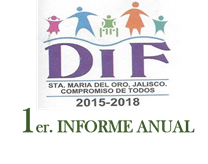 PRESIDENTE: GUADALUPE SANDOVAL FARIASPRESIDENTA DE DIF:RAMON DEL TORO SANDOVAL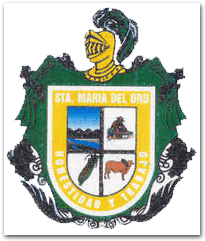 	DIRECTORA: JENNI FER OCHOA CHAVEZTITULAR DE LA UNIDAD DE TRANSPARENCIAOSCAR RODRIGUEZ SANCHEZPRESIDENTE: GUADALUPE SANDOVAL FARIASPRESIDENTA DE DIF:RAMON DEL TORO SANDOVAL	DIRECTORA: JENNI FER OCHOA CHAVEZTITULAR DE LA UNIDAD DE TRANSPARENCIAOSCAR RODRIGUEZ SANCHEZPRESIDENTE: GUADALUPE SANDOVAL FARIASPRESIDENTA DE DIF:RAMON DEL TORO SANDOVAL	DIRECTORA: JENNI FER OCHOA CHAVEZTITULAR DE LA UNIDAD DE TRANSPARENCIAOSCAR RODRIGUEZ SANCHEZPRESIDENTE: GUADALUPE SANDOVAL FARIASPRESIDENTA DE DIF:RAMON DEL TORO SANDOVAL	DIRECTORA: JENNI FER OCHOA CHAVEZTITULAR DE LA UNIDAD DE TRANSPARENCIAOSCAR RODRIGUEZ SANCHEZPRESIDENTE: GUADALUPE SANDOVAL FARIASPRESIDENTA DE DIF:RAMON DEL TORO SANDOVAL	DIRECTORA: JENNI FER OCHOA CHAVEZTITULAR DE LA UNIDAD DE TRANSPARENCIAOSCAR RODRIGUEZ SANCHEZARTÍCULO 8, FRACCIÓN V, INCISO S).GASTOS DE VIAJES OFICIALES, JULIO 2019ARTÍCULO 8, FRACCIÓN V, INCISO S).GASTOS DE VIAJES OFICIALES, JULIO 2019ARTÍCULO 8, FRACCIÓN V, INCISO S).GASTOS DE VIAJES OFICIALES, JULIO 2019ARTÍCULO 8, FRACCIÓN V, INCISO S).GASTOS DE VIAJES OFICIALES, JULIO 2019ARTÍCULO 8, FRACCIÓN V, INCISO S).GASTOS DE VIAJES OFICIALES, JULIO 2019VIATICOS“SU COSTO”VIAJESOFICIALES“LUGAR”RESULTADOSNOMBRE DEL RESPONSABLE“QUEN VIAJA”ITINERARIOAGENDA$1,008GUADALAJARA01-07-19VIAJE A LLEVAR A PERSONA DE BAJOS RECURSOS AL DOCTOR CHOFER GABRIEL GONZALEZ Y BENEFICIARIAALREDEDOR DE 10 HORAS$573.50VALLE DE JUAREZ02-0719VIAJE A REUNION REGIONALCHOFER GABRIEL GONZALEZ, JENNI FER OCHOA CHAVEZ Y MARIA VICTORIA SANDOVAL MAGAÑAALREDEDOR DE 6  HORAS$1,211TAMAZULA DE GORDIANO04-07-19VIAJE A LLEVAR A PERSONA DE BAJOS RECURSOS AL DOCTOR.CHOFER GABRIEL GONZALEZ, MARIA VICTORIA SANDOVAL MAGAÑA  Y LA BENEFICIADA9 HORAS$1,200GUADALAJARA05-07-2019VIAJE A REUNION DEL PROGRAMA BECAS PREVER PARA ENTREGAR PADRON 2019CHOFER GABRIEL GONZALEZ , MARIA VICTORIA SANDOVAL MAGAÑA Y JENNI FER OCHOA CHAVEZALREDEDOR DE 14  HORAS$1,350LOCALIDAD LAS JUNTAS  Y EL NOGAL10-07-2019VIAJE A ENTREGAR DESPENSAS A LA LOCALIDADCHOFER GABRIEL GONZALEZ, MARIA VICTORIA SANDOVAL MAGAÑA  Y PROMOTORA DE ALIMENTARIA ANA ROSA VILLANUEVA9 HORAS$988LOCALIDAD EL VALLE ALTO 09-07-2019VIAJE A ENTREGAR DESPENSAS A LA LOCALIDADCHOFER GABRIEL GONZALEZ, MARIA VICTORIA SANDOVAL MAGAÑA  Y PROMOTORA DE ALIMENTARIA ANA ROSA VILLANUEVA6 HORAS$850LOCALIDAD EL TEPEHUAJE Y AURORA11-07-2019VIAJE A ENTREGAR DESPENSAS A LA LOCALIDAD CHOFER GABRIEL GONZALEZ Y PROMOTORA DE ALIMENTARIA9 HORAS$800LOCALIDAD LAS PILAS11-07-2019VIAJE A ENTREGAR DESPENSAS A LA LOCALIDADCHOFER GABRIEL GONZALEZ Y PROMOTORA DE ALIMENTARIA9 HORAS$855SAHUAYO15-07-209VIAJE A LLEVAR A PERSONA DE BAJOS RECURSOS AL DOCTOR.CHOFER GABRIEL GONZALEZ Y BENEFICIADA GUADALUPE SANDOVAL ALCAZAR9 HORAS$2,450LOCALIDAD LOS EJIDOS11-07-2019VIAJE A ENTREGAR DESPENSAS A 6 LOCALIDADESCHOFER GABRIEL GONZALEZ , MARIA VICTORIA SANDOVAL MAGAÑA , RAMON DEL TORO SANDOVAL, FRANCISCO OCHOA OCHOA, ALONSO LOPEZ LOPEZ Y JENNI FER OCHOA CHAVEZALREDEDOR DE 14  HORAS$1,226.50GUADALAJARA18-07-2019VIAJE A CONOCER LOS LINEAMIENTOS DEL PROGRAMA BECAS PREVERPCHOFER GABRIEL GONZALEZ , MARIA VICTORIA SANDOVAL MAGAÑA Y JENNI FER OCHOA CHAVEZALREDEDOR DE 11 HORAS$980MAZAMITLA19-07-2019VIAJE A CAPTURAR LA CUENTA PUBLICA CON EL CONTADORCHOFER GABRIEL GONZALEZ , ANA ROSA VILLANUEVA BARRAGAN Y JENNI FER OCHOA CHAVEZALREDEDOR DE 11 HORAS$1,493GUADALAJARA22-07-2019REUNION EN DIF JALISCO SOBRE DESAYUNOS ESCOLARESCHOFER GABRIEL GONZALEZ , ANA ROSA VILLANUEVA BARRAGAN Y JENNI FER OCHOA CHAVEZALREDEDOR DE 11 HORAS$1,150MAZAMITLA29-07-2019VIAJE AL BANCO A DISPERSAR LA NOMINA MENSUALCHOFER GABRIEL GONZALEZ , Y JENNI FER OCHOA CHAVEZ7 HORAS$1,214 30-07-2019REUNION EN DIF JALISCO SOBRE PROGRAMA JALISCO TE RECONOCECHOFER GABRIEL GONZALEZ , MARIA VICTORIA SANDOVAL MAGAÑA Y JENNI FER OCHOA CHAVEZALREDEDOR DE 11 HORAS